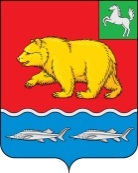 АДМИНИСТРАЦИЯ молчановского РАЙОНАТомской областиПОСТАНОВЛЕние 06.02.2024                                                                                                                  № 65с. МолчановоОб утверждении методики распределения иного межбюджетного трансферта бюджетам сельских поселений Молчановского района на финансовое обеспечение ресурсоснабжающих организаций за топливно-энергетические ресурсы В соответствии cо статьями 142, 142.4 Бюджетного кодекса Российской Федерации, решением Думы Молчановского района от 28.12.2017 № 49 «Об утверждении Положения о порядке предоставления и расходования иных межбюджетных трансфертов бюджетам сельских поселений Молчановского района из бюджета муниципального образования «Молчановский район»ПОСТАНОВЛЯЮ: 1. Утвердить методику распределения иного межбюджетного трансферта бюджетам сельских поселений Молчановского района на финансовое обеспечение ресурсоснабжающих организаций за топливно-энергетические ресурсы согласно приложению к настоящему постановлению.2. Признать утратившим силу постановление Администрации Молчановского района от 14.07.2023 №436 «Об утверждении методики распределения иного межбюджетного трансферта бюджетам сельских поселений Молчановского района на финансовое обеспечение ресурсоснабжающих организаций за топливно-энергетические ресурсы на 2023 год и на плановый период 2024 и 2025 годов».3. Опубликовать настоящее постановление в официальном печатном издании «Вестник Молчановского района» и разместить на официальном сайте муниципального образования «Молчановский район» (http://www.molchanovo.ru/).4. Настоящее постановление вступает в силу со дня его официального опубликования в официальном печатном издании «Вестник Молчановского района». 5. Контроль за исполнением настоящего постановления возложить на заместителя Главы Молчановского района - начальника Управления по вопросам жизнеобеспечения и безопасности.Глава Молчановского района                                                                    Ю.Ю. СальковВладимир Александрович Бабенков(838256) 23 2 25В дело – 1УФ – 1ПриложениеУТВЕРЖДЕНАпостановлением Администрации Молчановского районаот 06.02.2024 № 65Методикараспределения иного межбюджетного трансферта бюджетам сельских поселений Молчановского района на финансовое обеспечение ресурсоснабжающих организаций за топливно-энергетические ресурсы (далее - Методика)1. Настоящая Методика устанавливает правила предоставления из бюджета муниципального образования «Молчановский район» бюджетам сельских поселений, входящим в состав Молчановского района (далее - бюджетам сельских поселений), иного межбюджетного трансферта на финансовое обеспечение ресурсоснабжающих организаций за топливно-энергетические ресурсы (далее - иной межбюджетный трансферт, мероприятие).2. Размер иного межбюджетного трансферта i-му сельскому поселению (ИМТi) определяется по формуле:ИМТi = ИМТмр * Pi / P , где:ИМТмр – общий объем иного межбюджетного трансферта, предусмотренный в бюджете муниципального образования «Молчановский район», на реализацию мероприятий за счет средств бюджета муниципального образования «Молчановский район»;Pi – заявленная финансовая потребность i-го сельского поселения, связанная с реализацией мероприятий;P – общая заявленная финансовая потребность сельских поселений на реализацию мероприятий.